Вместе на катокРодители старшей группы активно откликнулись на предложение воспитателей Первых Н.И. и Вовянко О.А. провести с детьми  выходной на катке. Накануне воспитатели рассмотрели с воспитанниками виды спорта, закрепили знания о необходимости заниматься спортом, вспомнили правила безопасности.  И вот, каток наполнен детскими голосами! Кто-то учился, делал первые шаги, кто-то смело обкатывал новые коньки. Всем запомнился классный выходной! Спасибо родителям за поддержку и активность!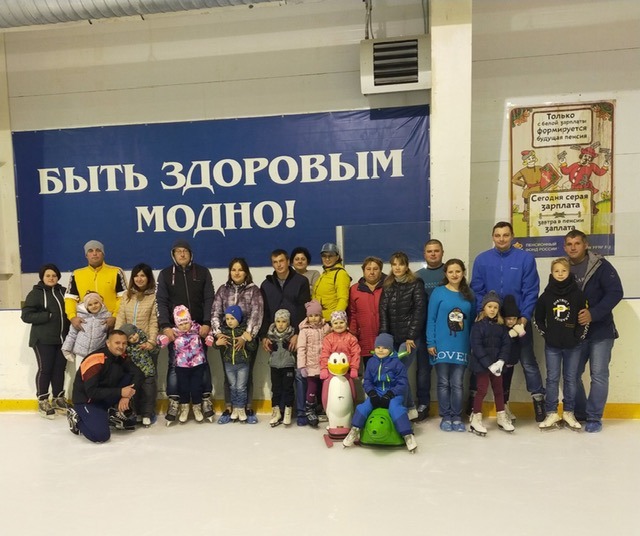 